ТИЖНЕВИЙ МОДУЛЬ                             
з інтегрованого курсу «Українська мова» 
(2 клас)©Ірина Старагіна, Аліна Ткаченко, Людмила Гуменюк, Оксана Волошенюк, 2018© НУШ-2 Авторський колектив під керівництвом Романа ШиянаДодаток 1Додаток 2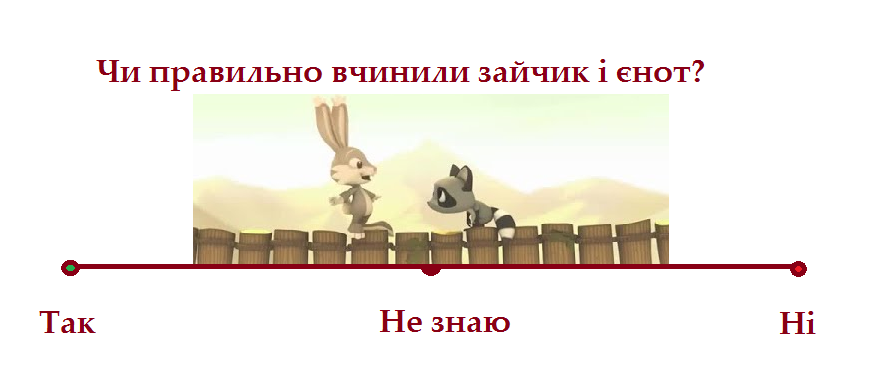 Додаток 3 Михайло КОЦЮБИНСЬКИЙПРО ДВОХ ЦАПКІВЗ одного берега йде до річки білий цапок, а з другого берега надходить чорний цапок. І той хоче через річку перебратися, і другий. А через річку кладка. Така вузенька, що тільки один може перейти, а двом тісно. Не схотів білий цапок зачекати, поки перейде через кладку чорний, а чорний й собі не схотів заждати, щоб перейшов білий. Ступили обидва на кладку, зійшлись посередині та й ну один одного лобами й рогами бити! Бились, бились, та й скінчилося на тому, що обидва в воду попадали і потопились. 
 ДВІ КІЗОЧКИА дві кізочки-то були розумнішими. Стрілись вони на вузенькій стежечці. З одного боку і стежечки глибокий рів, а з другого - висока та крута гора. Розминутися ніяк не можна.Постояли вони, постояли, подумали-подумали, а тоді одна кізочка стала на коліна, перевернулась на бік, лягла на стежці і притиснулась спиною до гори. 
Тоді друга обережно переступила через неї, а та, що лежала, встала і пішла собі.Додаток 4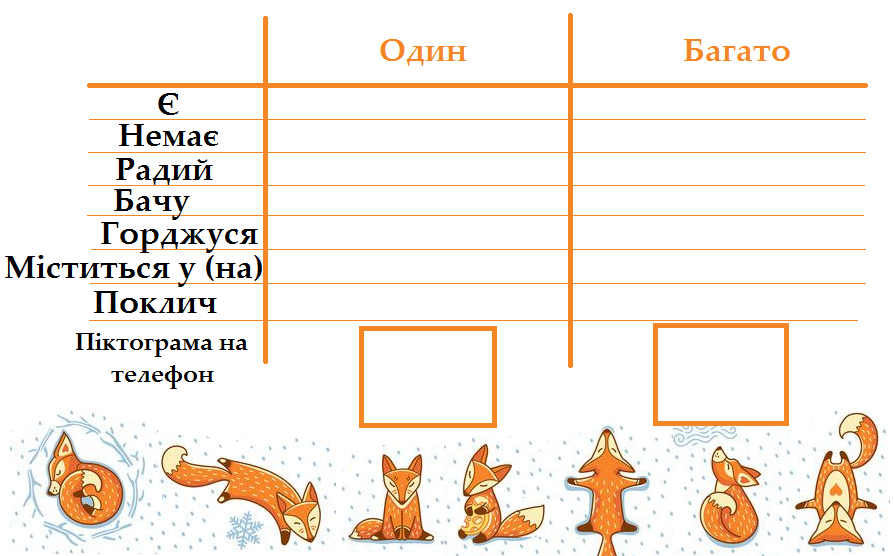 Додаток 5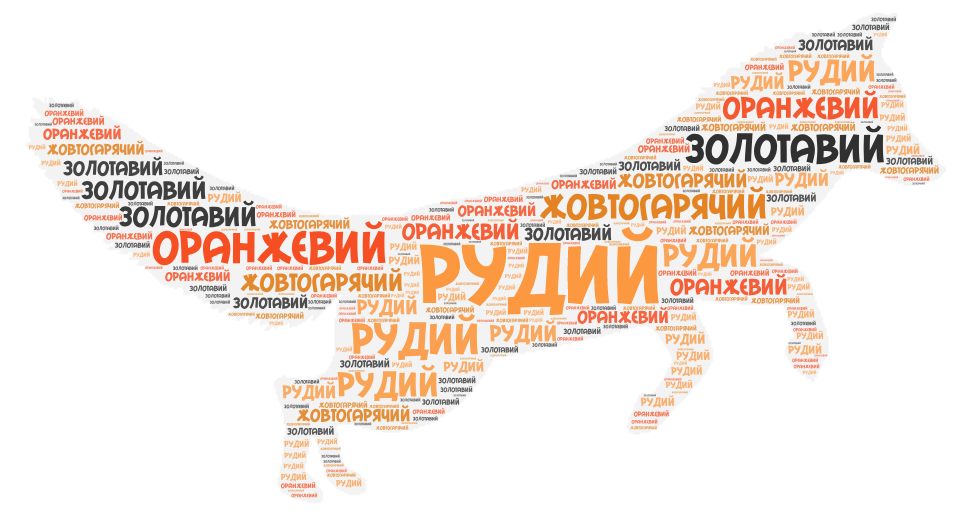 Додаток 6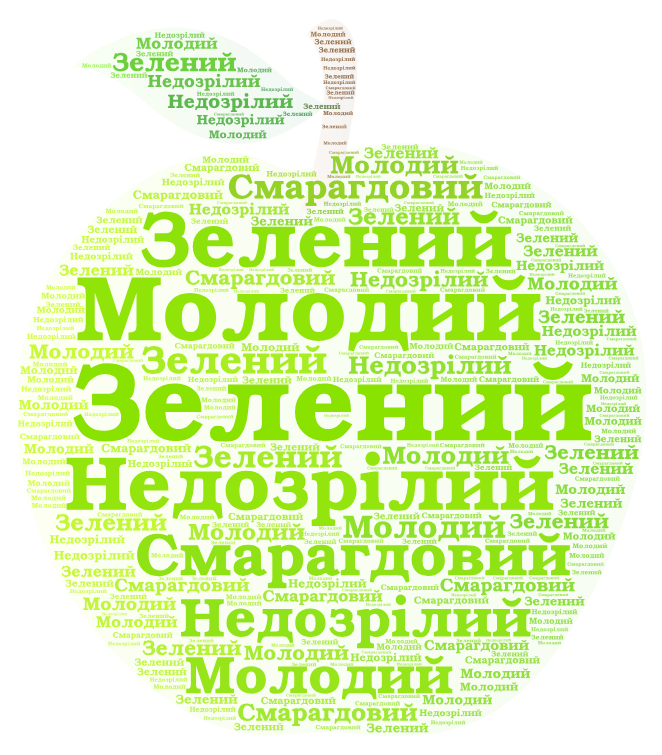 Додаток 7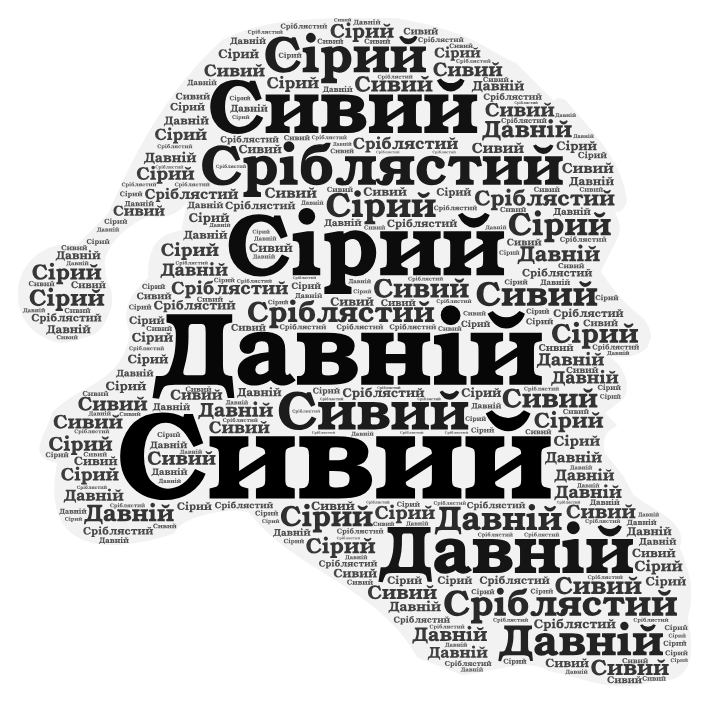 Додаток 8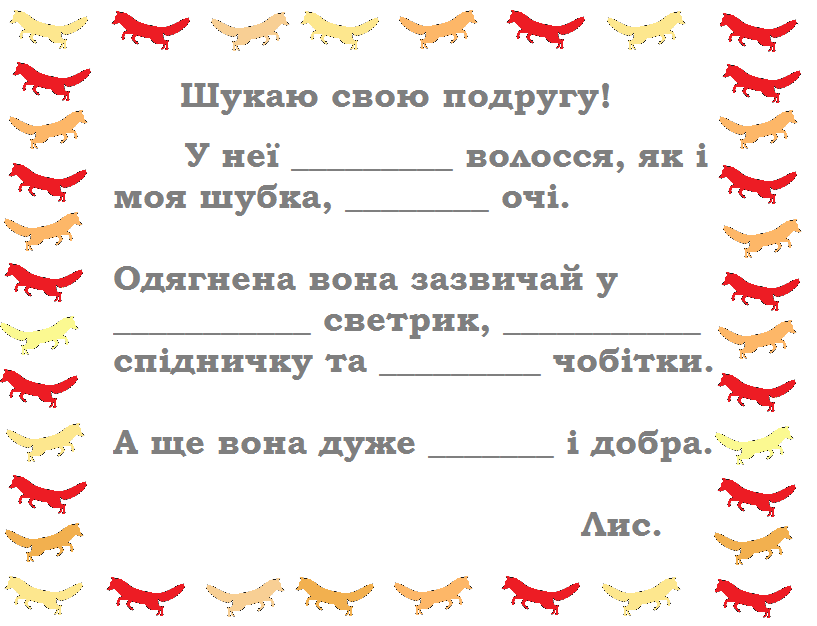 Додаток 9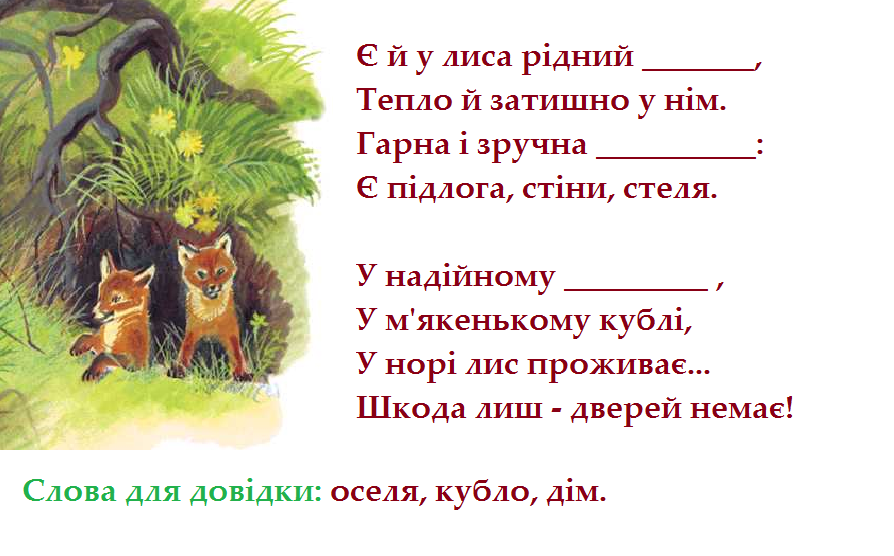 Додаток 10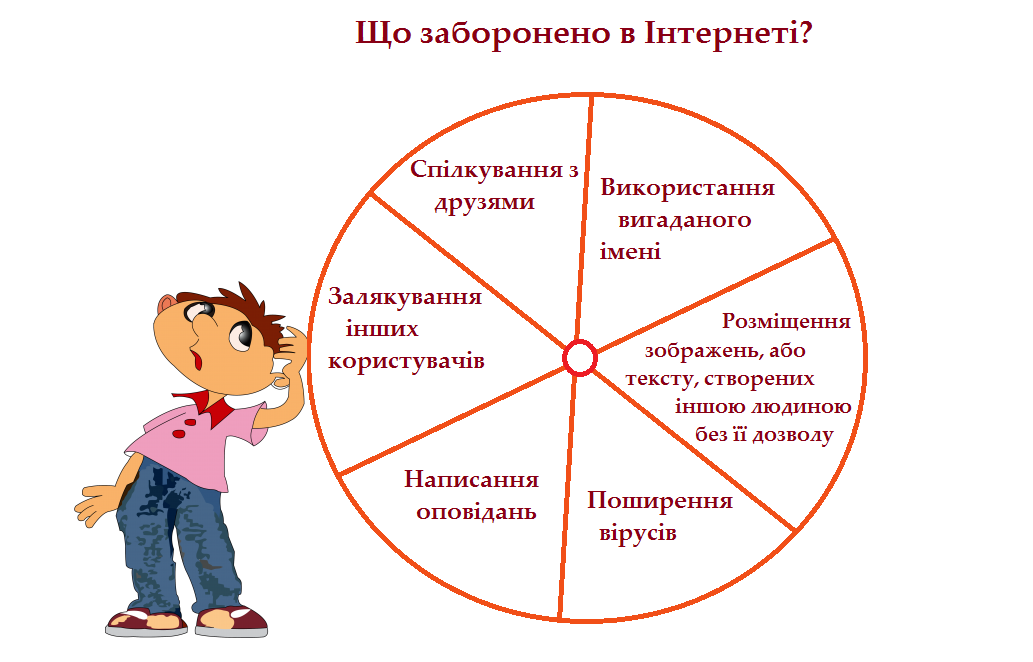 Додаток  11КОМП'ЮТЕРНА МИШКАМама миша запитує маленьку донечку:– Ти чому  позираєш з нори в кімнату?– Мені, мамо, дуже цікаво дізнатися, що там робиться.– Там немає нічого цікавого. Просто Юрасик сидить за комп’ютером.– Мамо, а що таке комп’ютер?  – запитала мишка.– Комп’ютер – це така розумна машина, яка вміє писати, читати, малювати, показувати мультики і розповідати щось цікаве.– Як так? – здивувалася доня. – Невже вона вміє робити все?– Кажуть,  нібито все.– Виходить, залізна машина найрозумніша у світі?– Так, дуже розумна, якщо нею керує розумний комп’ютерник.– Мамо, а ти мені купиш комп’ютер?– Обов’язково, доню, куплю, якщо будеш слухняною і добре навчатимешся у школі.– І я тоді стану справжньою комп’ютерною мишкою!Ігор Січовик№ з/пДатаПроблемне запитання/ ТемаПроблемне запитання/ ТемаОрієнтовні види діяльностіОрієнтовні види діяльностіРесурси/ДжерелаТиждень 12 (26.11- 30.11.2018)         Змістові лінії та пропонований змістВзаємодіємо усно. Умови безпосереднього спілкування: можливість бачити й чути один одного. Спілкування та людські емоції (радість, сум, страх, злість). Взаємодіємо письмово. Правила оформлення висловлювання на письмі. Короткі письмові висловлення (sms) для спілкування за допомогою цифрових пристроїв. Правила поведінки і безпека в інтернет-просторі. Орфографічний словник як джерело для перевірки орфограм.Читаємо. Стратегії вдумливого читання: перед читанням (прогнозування змісту); під час читання (розуміння лексики); після читання (зв’язок книжкових подій з подіями із власного життя). Опис настрою, почуттів, викликаних твором, порівняння їх із почуттями, викликаними подіями власного життя. Місце і час подій, персонажі (вчинки, мотиви поведінки, думки, емоції). Літературні казки. Виразне читання, драматизація, читання в ролях.Досліджуємо мовлення. Смислорозрізнювальна роль звуків. Форми слова.  Слова однозначні й багатозначні. Синоніми.Досліджуємо медіа. Теми, емоційно-ціннісне навантаження медіатекстів. Мультфільми. Улюблений герой. Загальне уявлення про віртуальне спілкування, етику віртуального спілкування, безпеку в Інтернеті.Театралізуємо. Актори як учасники гри у спілкування. Репліка як словесний складник висловлювання. Жести, міміка, інтонації, пози, дії – несловесний складник висловлювання.Примітка:Завдання, спрямовані на формування та відпрацювання умінь та навичок (графічних, орфографічних, орфоепічних тощо), учитель може добирати додатково, враховуючи індивідуальні особливості учнів.В доборі тематики текстів враховується поточна тема інтегрованого курсу «Я досліджую світ» – ТЕРИТОРІЯ (з 22 жовтня до 30 листопада).Тиждень 12 (26.11- 30.11.2018)         Змістові лінії та пропонований змістВзаємодіємо усно. Умови безпосереднього спілкування: можливість бачити й чути один одного. Спілкування та людські емоції (радість, сум, страх, злість). Взаємодіємо письмово. Правила оформлення висловлювання на письмі. Короткі письмові висловлення (sms) для спілкування за допомогою цифрових пристроїв. Правила поведінки і безпека в інтернет-просторі. Орфографічний словник як джерело для перевірки орфограм.Читаємо. Стратегії вдумливого читання: перед читанням (прогнозування змісту); під час читання (розуміння лексики); після читання (зв’язок книжкових подій з подіями із власного життя). Опис настрою, почуттів, викликаних твором, порівняння їх із почуттями, викликаними подіями власного життя. Місце і час подій, персонажі (вчинки, мотиви поведінки, думки, емоції). Літературні казки. Виразне читання, драматизація, читання в ролях.Досліджуємо мовлення. Смислорозрізнювальна роль звуків. Форми слова.  Слова однозначні й багатозначні. Синоніми.Досліджуємо медіа. Теми, емоційно-ціннісне навантаження медіатекстів. Мультфільми. Улюблений герой. Загальне уявлення про віртуальне спілкування, етику віртуального спілкування, безпеку в Інтернеті.Театралізуємо. Актори як учасники гри у спілкування. Репліка як словесний складник висловлювання. Жести, міміка, інтонації, пози, дії – несловесний складник висловлювання.Примітка:Завдання, спрямовані на формування та відпрацювання умінь та навичок (графічних, орфографічних, орфоепічних тощо), учитель може добирати додатково, враховуючи індивідуальні особливості учнів.В доборі тематики текстів враховується поточна тема інтегрованого курсу «Я досліджую світ» – ТЕРИТОРІЯ (з 22 жовтня до 30 листопада).Тиждень 12 (26.11- 30.11.2018)         Змістові лінії та пропонований змістВзаємодіємо усно. Умови безпосереднього спілкування: можливість бачити й чути один одного. Спілкування та людські емоції (радість, сум, страх, злість). Взаємодіємо письмово. Правила оформлення висловлювання на письмі. Короткі письмові висловлення (sms) для спілкування за допомогою цифрових пристроїв. Правила поведінки і безпека в інтернет-просторі. Орфографічний словник як джерело для перевірки орфограм.Читаємо. Стратегії вдумливого читання: перед читанням (прогнозування змісту); під час читання (розуміння лексики); після читання (зв’язок книжкових подій з подіями із власного життя). Опис настрою, почуттів, викликаних твором, порівняння їх із почуттями, викликаними подіями власного життя. Місце і час подій, персонажі (вчинки, мотиви поведінки, думки, емоції). Літературні казки. Виразне читання, драматизація, читання в ролях.Досліджуємо мовлення. Смислорозрізнювальна роль звуків. Форми слова.  Слова однозначні й багатозначні. Синоніми.Досліджуємо медіа. Теми, емоційно-ціннісне навантаження медіатекстів. Мультфільми. Улюблений герой. Загальне уявлення про віртуальне спілкування, етику віртуального спілкування, безпеку в Інтернеті.Театралізуємо. Актори як учасники гри у спілкування. Репліка як словесний складник висловлювання. Жести, міміка, інтонації, пози, дії – несловесний складник висловлювання.Примітка:Завдання, спрямовані на формування та відпрацювання умінь та навичок (графічних, орфографічних, орфоепічних тощо), учитель може добирати додатково, враховуючи індивідуальні особливості учнів.В доборі тематики текстів враховується поточна тема інтегрованого курсу «Я досліджую світ» – ТЕРИТОРІЯ (з 22 жовтня до 30 листопада).Тиждень 12 (26.11- 30.11.2018)         Змістові лінії та пропонований змістВзаємодіємо усно. Умови безпосереднього спілкування: можливість бачити й чути один одного. Спілкування та людські емоції (радість, сум, страх, злість). Взаємодіємо письмово. Правила оформлення висловлювання на письмі. Короткі письмові висловлення (sms) для спілкування за допомогою цифрових пристроїв. Правила поведінки і безпека в інтернет-просторі. Орфографічний словник як джерело для перевірки орфограм.Читаємо. Стратегії вдумливого читання: перед читанням (прогнозування змісту); під час читання (розуміння лексики); після читання (зв’язок книжкових подій з подіями із власного життя). Опис настрою, почуттів, викликаних твором, порівняння їх із почуттями, викликаними подіями власного життя. Місце і час подій, персонажі (вчинки, мотиви поведінки, думки, емоції). Літературні казки. Виразне читання, драматизація, читання в ролях.Досліджуємо мовлення. Смислорозрізнювальна роль звуків. Форми слова.  Слова однозначні й багатозначні. Синоніми.Досліджуємо медіа. Теми, емоційно-ціннісне навантаження медіатекстів. Мультфільми. Улюблений герой. Загальне уявлення про віртуальне спілкування, етику віртуального спілкування, безпеку в Інтернеті.Театралізуємо. Актори як учасники гри у спілкування. Репліка як словесний складник висловлювання. Жести, міміка, інтонації, пози, дії – несловесний складник висловлювання.Примітка:Завдання, спрямовані на формування та відпрацювання умінь та навичок (графічних, орфографічних, орфоепічних тощо), учитель може добирати додатково, враховуючи індивідуальні особливості учнів.В доборі тематики текстів враховується поточна тема інтегрованого курсу «Я досліджую світ» – ТЕРИТОРІЯ (з 22 жовтня до 30 листопада).Тиждень 12 (26.11- 30.11.2018)         Змістові лінії та пропонований змістВзаємодіємо усно. Умови безпосереднього спілкування: можливість бачити й чути один одного. Спілкування та людські емоції (радість, сум, страх, злість). Взаємодіємо письмово. Правила оформлення висловлювання на письмі. Короткі письмові висловлення (sms) для спілкування за допомогою цифрових пристроїв. Правила поведінки і безпека в інтернет-просторі. Орфографічний словник як джерело для перевірки орфограм.Читаємо. Стратегії вдумливого читання: перед читанням (прогнозування змісту); під час читання (розуміння лексики); після читання (зв’язок книжкових подій з подіями із власного життя). Опис настрою, почуттів, викликаних твором, порівняння їх із почуттями, викликаними подіями власного життя. Місце і час подій, персонажі (вчинки, мотиви поведінки, думки, емоції). Літературні казки. Виразне читання, драматизація, читання в ролях.Досліджуємо мовлення. Смислорозрізнювальна роль звуків. Форми слова.  Слова однозначні й багатозначні. Синоніми.Досліджуємо медіа. Теми, емоційно-ціннісне навантаження медіатекстів. Мультфільми. Улюблений герой. Загальне уявлення про віртуальне спілкування, етику віртуального спілкування, безпеку в Інтернеті.Театралізуємо. Актори як учасники гри у спілкування. Репліка як словесний складник висловлювання. Жести, міміка, інтонації, пози, дії – несловесний складник висловлювання.Примітка:Завдання, спрямовані на формування та відпрацювання умінь та навичок (графічних, орфографічних, орфоепічних тощо), учитель може добирати додатково, враховуючи індивідуальні особливості учнів.В доборі тематики текстів враховується поточна тема інтегрованого курсу «Я досліджую світ» – ТЕРИТОРІЯ (з 22 жовтня до 30 листопада).Тиждень 12 (26.11- 30.11.2018)         Змістові лінії та пропонований змістВзаємодіємо усно. Умови безпосереднього спілкування: можливість бачити й чути один одного. Спілкування та людські емоції (радість, сум, страх, злість). Взаємодіємо письмово. Правила оформлення висловлювання на письмі. Короткі письмові висловлення (sms) для спілкування за допомогою цифрових пристроїв. Правила поведінки і безпека в інтернет-просторі. Орфографічний словник як джерело для перевірки орфограм.Читаємо. Стратегії вдумливого читання: перед читанням (прогнозування змісту); під час читання (розуміння лексики); після читання (зв’язок книжкових подій з подіями із власного життя). Опис настрою, почуттів, викликаних твором, порівняння їх із почуттями, викликаними подіями власного життя. Місце і час подій, персонажі (вчинки, мотиви поведінки, думки, емоції). Літературні казки. Виразне читання, драматизація, читання в ролях.Досліджуємо мовлення. Смислорозрізнювальна роль звуків. Форми слова.  Слова однозначні й багатозначні. Синоніми.Досліджуємо медіа. Теми, емоційно-ціннісне навантаження медіатекстів. Мультфільми. Улюблений герой. Загальне уявлення про віртуальне спілкування, етику віртуального спілкування, безпеку в Інтернеті.Театралізуємо. Актори як учасники гри у спілкування. Репліка як словесний складник висловлювання. Жести, міміка, інтонації, пози, дії – несловесний складник висловлювання.Примітка:Завдання, спрямовані на формування та відпрацювання умінь та навичок (графічних, орфографічних, орфоепічних тощо), учитель може добирати додатково, враховуючи індивідуальні особливості учнів.В доборі тематики текстів враховується поточна тема інтегрованого курсу «Я досліджую світ» – ТЕРИТОРІЯ (з 22 жовтня до 30 листопада).Тиждень 12 (26.11- 30.11.2018)         Змістові лінії та пропонований змістВзаємодіємо усно. Умови безпосереднього спілкування: можливість бачити й чути один одного. Спілкування та людські емоції (радість, сум, страх, злість). Взаємодіємо письмово. Правила оформлення висловлювання на письмі. Короткі письмові висловлення (sms) для спілкування за допомогою цифрових пристроїв. Правила поведінки і безпека в інтернет-просторі. Орфографічний словник як джерело для перевірки орфограм.Читаємо. Стратегії вдумливого читання: перед читанням (прогнозування змісту); під час читання (розуміння лексики); після читання (зв’язок книжкових подій з подіями із власного життя). Опис настрою, почуттів, викликаних твором, порівняння їх із почуттями, викликаними подіями власного життя. Місце і час подій, персонажі (вчинки, мотиви поведінки, думки, емоції). Літературні казки. Виразне читання, драматизація, читання в ролях.Досліджуємо мовлення. Смислорозрізнювальна роль звуків. Форми слова.  Слова однозначні й багатозначні. Синоніми.Досліджуємо медіа. Теми, емоційно-ціннісне навантаження медіатекстів. Мультфільми. Улюблений герой. Загальне уявлення про віртуальне спілкування, етику віртуального спілкування, безпеку в Інтернеті.Театралізуємо. Актори як учасники гри у спілкування. Репліка як словесний складник висловлювання. Жести, міміка, інтонації, пози, дії – несловесний складник висловлювання.Примітка:Завдання, спрямовані на формування та відпрацювання умінь та навичок (графічних, орфографічних, орфоепічних тощо), учитель може добирати додатково, враховуючи індивідуальні особливості учнів.В доборі тематики текстів враховується поточна тема інтегрованого курсу «Я досліджую світ» – ТЕРИТОРІЯ (з 22 жовтня до 30 листопада).1.Чи можуть у суперечці правими бути обидва учасники?Перегляд мультфільму «Міст» студії PIXAR. Обговорення мультфільму.Важливо! Для повноцінного обговорення мультфільм необхідно додивитись до кінця титрів.Перелічіть тварин, яких ви побачили в мультфільмі.Об’єднайте їх в дві групи. За якими ознаками ви їх об’єднали? Про що йде мова в мультфільмі?Чого навчає цей мультфільм?Від чого застерігає?Як би ви вчинили на місці лося? Ведмедя?Перегляньте ще раз фрагмент від 1.57 хв до 2.17 хв. Озвучте діалог єнота і зайчика.Чи в реальному житті вам знадобляться такі слова? Як часто? Чи бажаєте ви, щоб ваші однокласники з  вами поводилися так, як єнот з зайчиком?Записування слів. Перевірка за орфографічним словником. Розшифруйте ребус (Додаток 1). Назву якого персонажа ви прочитали? (Ведмідь.)Перевірте за орфографічним словником правильність написання цього слова. Запишіть.Назви яких ще персонажів ви можете записати, переглядаючи мультфільм?Запишіть назви усіх тварин, попередньо перевіряючи ці слова за словником. (Заєць, лось, ведмідь, єнот).У яких словах звуків менше, ніж букв? (Лось, ведмідь)У яких словах звуків більше, ніж букв? (Єнот)У яких словах кількість звуків і букв співпадає? (Заєць)Дискусія  з використанням графічного організатора «Шкала ставлень» за темою «Чи правильно вчинили зайчик і єнот?» (Додаток 2).Учитель пропонує поміркувати над вчинками зайця і єнота.Чи правильно вони вчинили? Чому ви так думаєте?Хто пошкодив міст? Чи правильне це було рішення?Записування аргументів.Кожен учень в групі «Так» або «Ні» записує 1 аргумент на захист своєї позиції. В межах групи з’ясовують, у кого співпали думки. Група «Не знаю» уважно слухає аргументи груп «Так» і «Ні» і висловлює своє ставлення до ситуації. Кожен учасник групи «Не знаю» будує речення: «Я вважаю, що правим був….,  тому що…».Виразне читання/ слухання казок Михайла Коцюбинського «Про двох цапків»  і «Дві кізочки» (Додаток 3). Обговорення прочитаного/прослуханого.  Поведінку яких персонажів мультфільму «Міст»  нагадують цапки? А кізочки? Перегляд мультфільму «Міст» студії PIXAR. Обговорення мультфільму.Важливо! Для повноцінного обговорення мультфільм необхідно додивитись до кінця титрів.Перелічіть тварин, яких ви побачили в мультфільмі.Об’єднайте їх в дві групи. За якими ознаками ви їх об’єднали? Про що йде мова в мультфільмі?Чого навчає цей мультфільм?Від чого застерігає?Як би ви вчинили на місці лося? Ведмедя?Перегляньте ще раз фрагмент від 1.57 хв до 2.17 хв. Озвучте діалог єнота і зайчика.Чи в реальному житті вам знадобляться такі слова? Як часто? Чи бажаєте ви, щоб ваші однокласники з  вами поводилися так, як єнот з зайчиком?Записування слів. Перевірка за орфографічним словником. Розшифруйте ребус (Додаток 1). Назву якого персонажа ви прочитали? (Ведмідь.)Перевірте за орфографічним словником правильність написання цього слова. Запишіть.Назви яких ще персонажів ви можете записати, переглядаючи мультфільм?Запишіть назви усіх тварин, попередньо перевіряючи ці слова за словником. (Заєць, лось, ведмідь, єнот).У яких словах звуків менше, ніж букв? (Лось, ведмідь)У яких словах звуків більше, ніж букв? (Єнот)У яких словах кількість звуків і букв співпадає? (Заєць)Дискусія  з використанням графічного організатора «Шкала ставлень» за темою «Чи правильно вчинили зайчик і єнот?» (Додаток 2).Учитель пропонує поміркувати над вчинками зайця і єнота.Чи правильно вони вчинили? Чому ви так думаєте?Хто пошкодив міст? Чи правильне це було рішення?Записування аргументів.Кожен учень в групі «Так» або «Ні» записує 1 аргумент на захист своєї позиції. В межах групи з’ясовують, у кого співпали думки. Група «Не знаю» уважно слухає аргументи груп «Так» і «Ні» і висловлює своє ставлення до ситуації. Кожен учасник групи «Не знаю» будує речення: «Я вважаю, що правим був….,  тому що…».Виразне читання/ слухання казок Михайла Коцюбинського «Про двох цапків»  і «Дві кізочки» (Додаток 3). Обговорення прочитаного/прослуханого.  Поведінку яких персонажів мультфільму «Міст»  нагадують цапки? А кізочки? Мультфільм «Міст», студія PIXAR. Режим доступу: https://www.youtube.com/watch?v=pEKiRX05AqkКазки Михайла Коцюбинського «Про двох цапків»  і «Дві кізочки»Режим доступу:  http://abetka.ukrlife.org/kocub.html Мультфільм «Міст», студія PIXAR. Режим доступу: https://www.youtube.com/watch?v=pEKiRX05AqkКазки Михайла Коцюбинського «Про двох цапків»  і «Дві кізочки»Режим доступу:  http://abetka.ukrlife.org/kocub.html 2Чому перед читанням нової книжки так цікаво розглянути ілюстрації, а перед переглядом нового фільму –   подивитися короткий рекламний відеоролик про цей фільм?Прогнозування подій, які відбуватимуться в тексті. Робота з ілюстрацією  до вірша Мар’яни Савки  «Я і Лис»,  с.90.Розгляньте ілюстрацію. Які події зображено? Чому ви так думаєте?Де відбуваються події?Про що може йти мова у вірші, який ми  прочитаємо?Виразне читання/слухання тексту Мар’яни Савки  «Я і Лис», с.91. Обговорення первинного сприйняття, встановлення зв’язку тексту з власним життям. Про кого цей вірш? Хто розповідає про лиса ? (Сама авторка.)Чому дівчинка розгубилася, коли до неї при першій зустрічі звернувся лис? А чому дівчинка така щаслива в кінці вірша? Чи чули ви коли-небудь слово «навпрошки»? Що воно може означати? (По прямій лінії, найкоротшим шляхом). Яке слово з таким же значенням використовується частіше? (Навпростець).  Який настрій у вас зараз після читання цього тексту? Чому?  Чи доводилось вам коли-небудь зустрічати диких тварин у лісі?  Хто це був? Чи змінювався ваш настрій, коли ви їх бачили? Що ви робили? Чого навчає цей вірш?Що по-іншому ви спробуєте тепер робити? Як саме? Перегляд трейлеру до фільму «Дівчинка та лис» Вчитель пропонує учням переглянути короткий відеоролик, який анонсує майбутній кінофільм і поміркувати, чи може цей фільм бути знятий за мотивами вірша Мар’яни Савки  «Я і Лис».На вашу думку, події, які відбуваються у відео – реальні чи фантастичні?Чому ви так думаєте?Перелічіть тварин, яких ви пізнали на відео?Які емоції викликає у вас перегляд?Чи всі тварини схожі на відео  схожі на лиса з вірша «Я і лис»?Чи можлива дружба між людьми і тваринами?Якщо можлива, то з якими тваринами найчастіше дружить людина?Чи хотіли б ви переглянути цей фільм повністю? Чому?Робота з формами того самого слова. Утворення форм слова з використанням опорних слів. Запишіть сполучення слів рудий лис і рудий ліс. Спробуйте пояснити, чому авторка у вірші згадує, що ліс був рудим, а про лиса цього не говорить. (Щоб підказати читачу, що осінь уже пізня, коли всі дерева пожовтіли. А лис, як правило,  і є рудим, тому про це можна додатково не повідомляти). Які слова найчастіше зустрічаються в цьому вірші? (Лис, ліс, я). Знайдіть та випишіть з вірша усі різні форми слів лис та ліс. Виписуйте разом зі словами-помічниками, якщо такі є. Лис – лúса – лисом - із лúсом Ліс – за лісом – в лісі – у лісú  Важливо!  Порівняйте: трави в лісі  та пішла в лісú. Чому слова змінюються в тексті? (Зв'язок з різними словами).Спробуйте утворити та записати усі можливі форми слів лис і ліс, використовуючи слова для зв’язку (Додаток 4). Не забудьте, що може бути один предмет, а може бути декілька предметів. Робота зі смислорозрізнювальною роллю звуків. Позначення твердості-м’якості приголосних звуків на письмі. Доведіть, що слова лис – ліс розрізняються однією буквою, але двома звуками.Знайдіть та випишіть з вірша слова з твердим звуком [л] в один стовпчик, а з м’яким звуком [л’] в другий стовпчик. Важливо! Усі форми слів лис і ліс виписувати не треба. Підкресліть букви, якими позначено твердість та м’якість приголосних звуків. Перший стовпчик: лис, зустріла,  розгубилася,  зелене, облизнувся, залишила, пішла,  були, щасливі. Другий стовпчик: ліс, біля, слідам, до сліз, слід у слід.Важливо! Які форми того самого слова трапилися в другому стовпчику (слід).Прогнозування подій, які відбуватимуться в тексті. Робота з ілюстрацією  до вірша Мар’яни Савки  «Я і Лис»,  с.90.Розгляньте ілюстрацію. Які події зображено? Чому ви так думаєте?Де відбуваються події?Про що може йти мова у вірші, який ми  прочитаємо?Виразне читання/слухання тексту Мар’яни Савки  «Я і Лис», с.91. Обговорення первинного сприйняття, встановлення зв’язку тексту з власним життям. Про кого цей вірш? Хто розповідає про лиса ? (Сама авторка.)Чому дівчинка розгубилася, коли до неї при першій зустрічі звернувся лис? А чому дівчинка така щаслива в кінці вірша? Чи чули ви коли-небудь слово «навпрошки»? Що воно може означати? (По прямій лінії, найкоротшим шляхом). Яке слово з таким же значенням використовується частіше? (Навпростець).  Який настрій у вас зараз після читання цього тексту? Чому?  Чи доводилось вам коли-небудь зустрічати диких тварин у лісі?  Хто це був? Чи змінювався ваш настрій, коли ви їх бачили? Що ви робили? Чого навчає цей вірш?Що по-іншому ви спробуєте тепер робити? Як саме? Перегляд трейлеру до фільму «Дівчинка та лис» Вчитель пропонує учням переглянути короткий відеоролик, який анонсує майбутній кінофільм і поміркувати, чи може цей фільм бути знятий за мотивами вірша Мар’яни Савки  «Я і Лис».На вашу думку, події, які відбуваються у відео – реальні чи фантастичні?Чому ви так думаєте?Перелічіть тварин, яких ви пізнали на відео?Які емоції викликає у вас перегляд?Чи всі тварини схожі на відео  схожі на лиса з вірша «Я і лис»?Чи можлива дружба між людьми і тваринами?Якщо можлива, то з якими тваринами найчастіше дружить людина?Чи хотіли б ви переглянути цей фільм повністю? Чому?Робота з формами того самого слова. Утворення форм слова з використанням опорних слів. Запишіть сполучення слів рудий лис і рудий ліс. Спробуйте пояснити, чому авторка у вірші згадує, що ліс був рудим, а про лиса цього не говорить. (Щоб підказати читачу, що осінь уже пізня, коли всі дерева пожовтіли. А лис, як правило,  і є рудим, тому про це можна додатково не повідомляти). Які слова найчастіше зустрічаються в цьому вірші? (Лис, ліс, я). Знайдіть та випишіть з вірша усі різні форми слів лис та ліс. Виписуйте разом зі словами-помічниками, якщо такі є. Лис – лúса – лисом - із лúсом Ліс – за лісом – в лісі – у лісú  Важливо!  Порівняйте: трави в лісі  та пішла в лісú. Чому слова змінюються в тексті? (Зв'язок з різними словами).Спробуйте утворити та записати усі можливі форми слів лис і ліс, використовуючи слова для зв’язку (Додаток 4). Не забудьте, що може бути один предмет, а може бути декілька предметів. Робота зі смислорозрізнювальною роллю звуків. Позначення твердості-м’якості приголосних звуків на письмі. Доведіть, що слова лис – ліс розрізняються однією буквою, але двома звуками.Знайдіть та випишіть з вірша слова з твердим звуком [л] в один стовпчик, а з м’яким звуком [л’] в другий стовпчик. Важливо! Усі форми слів лис і ліс виписувати не треба. Підкресліть букви, якими позначено твердість та м’якість приголосних звуків. Перший стовпчик: лис, зустріла,  розгубилася,  зелене, облизнувся, залишила, пішла,  були, щасливі. Другий стовпчик: ліс, біля, слідам, до сліз, слід у слід.Важливо! Які форми того самого слова трапилися в другому стовпчику (слід).«Я і Лис», Мар’яна Савка, Хрестоматія 1-2 кл., с.90«Дівчинка та лис». Трейлер. Режим доступу: https://www.youtube.com/watch?v=nyqq87u4GPw«Я і Лис», Мар’яна Савка, Хрестоматія 1-2 кл., с.90«Дівчинка та лис». Трейлер. Режим доступу: https://www.youtube.com/watch?v=nyqq87u4GPw3Чому в слів може бути декілька значень? Однозначні та багатозначні слова. Гра-драматизація «Дві зустрічі  з лисом». Прочитайте репліки Лиса й оповідачки. Знайдіть і прочитайте в репліках питальне речення. Знайдіть і прочитайте розповідне речення. Знайдіть і прочитайте спонукальне речення. Що вам допомогло їх знайти? Розіграйте зустрічі з лисом, використовуючи репліки й пантоміму. Важливо! Після перегляду гри-драматизації учитель і глядачі обговорюють, чи вдалося акторам  за допомогою інтонації передати в своєму мовленні питання, спонукання до дії, повідомлення. Чи вдалося акторам передати розгубленість дівчинки під час першої зустрічі, турботливість лиса під час другої зустрічі?Творче читання.Назви яких пір року зустрічаються у вірші? Знайдіть речення з назвами пір року. Скільки часу пройшло від першої до другої зустрічі персонажів? Чому ви так думаєте?Пофантазуйте: що було б, якби дівчинка та Лис зустрілись взимку? А влітку?Робота з синонімами.  Хмара слів.  Уявлення про однозначні та багатозначні слова. Знайдіть у тексті та випишіть назви кольорів. (Рудий, зелений, сивий). Прочитайте слова, з яких утворена  хмара слів і доведіть, що вони близькі за значенням до слова рудий.(Додаток 5).Прочитайте слова, з яких утворена  хмара слів і доведіть, що вони близькі за значенням до слова зелений(Додаток 6).Чому в хмарі опинилися і слово смарагдовий, і слово недозрілий? Про яке значення йдеться в парі слів зелений - смарагдовий? А в парі зелений - недозрілий? Зелений – 1. Колір 2.НедоспілийПрочитайте слова, з яких утворена  хмара слів і доведіть, що вони близькі за значенням до слова сивий.(Додаток 7).Чому в хмарі опинилися і слово  сріблястий, і слово давній? Про яке значення йдеться в парі слів сивий– сріблястий? А в парі сивий – давній? Важливо!  У слів може бути одне значення (слово рудий – це назва кольору). У слова може бути два і більше значень (слово зелений  – це назва кольору і це назва чогось недоспілого; слово сивий – це назва кольору і це назва чогось давнього).Випишіть слова з вірша М. Савки і поміркуйте, у яких є одне значення, а в яких – декілька. Розкажіть про ці значення.Ліс, чобітки, роса,  сутінь, діти.Створення тексту-опису: зовнішність людини. Розгляньте ще раз малюнок на с. 90. Уявіть, що Лис дуже довго шукав дівчинку у місті і ніяк не міг знайти. Допоможіть йому створити словесний портрет дівчинки, щоб швидше відшукати її у великому місті(Додаток 8).Робота з синонімамиЗнайдіть у тексті та випишіть синонім до слова дім (помешкання).Які ще слова-синоніми до слова дім ви пам’ятаєте? (будинок, оселя, житло, хата, помешкання, садиба та ін). Прочитайте вірш. (Додаток 9). Спробуйте записати пропущені слова.Чи можна сказати, що всі записані слова є синонімами?Форму якого слова вам довелось змінити? Чому ви це зробили?Гра-драматизація «Дві зустрічі  з лисом». Прочитайте репліки Лиса й оповідачки. Знайдіть і прочитайте в репліках питальне речення. Знайдіть і прочитайте розповідне речення. Знайдіть і прочитайте спонукальне речення. Що вам допомогло їх знайти? Розіграйте зустрічі з лисом, використовуючи репліки й пантоміму. Важливо! Після перегляду гри-драматизації учитель і глядачі обговорюють, чи вдалося акторам  за допомогою інтонації передати в своєму мовленні питання, спонукання до дії, повідомлення. Чи вдалося акторам передати розгубленість дівчинки під час першої зустрічі, турботливість лиса під час другої зустрічі?Творче читання.Назви яких пір року зустрічаються у вірші? Знайдіть речення з назвами пір року. Скільки часу пройшло від першої до другої зустрічі персонажів? Чому ви так думаєте?Пофантазуйте: що було б, якби дівчинка та Лис зустрілись взимку? А влітку?Робота з синонімами.  Хмара слів.  Уявлення про однозначні та багатозначні слова. Знайдіть у тексті та випишіть назви кольорів. (Рудий, зелений, сивий). Прочитайте слова, з яких утворена  хмара слів і доведіть, що вони близькі за значенням до слова рудий.(Додаток 5).Прочитайте слова, з яких утворена  хмара слів і доведіть, що вони близькі за значенням до слова зелений(Додаток 6).Чому в хмарі опинилися і слово смарагдовий, і слово недозрілий? Про яке значення йдеться в парі слів зелений - смарагдовий? А в парі зелений - недозрілий? Зелений – 1. Колір 2.НедоспілийПрочитайте слова, з яких утворена  хмара слів і доведіть, що вони близькі за значенням до слова сивий.(Додаток 7).Чому в хмарі опинилися і слово  сріблястий, і слово давній? Про яке значення йдеться в парі слів сивий– сріблястий? А в парі сивий – давній? Важливо!  У слів може бути одне значення (слово рудий – це назва кольору). У слова може бути два і більше значень (слово зелений  – це назва кольору і це назва чогось недоспілого; слово сивий – це назва кольору і це назва чогось давнього).Випишіть слова з вірша М. Савки і поміркуйте, у яких є одне значення, а в яких – декілька. Розкажіть про ці значення.Ліс, чобітки, роса,  сутінь, діти.Створення тексту-опису: зовнішність людини. Розгляньте ще раз малюнок на с. 90. Уявіть, що Лис дуже довго шукав дівчинку у місті і ніяк не міг знайти. Допоможіть йому створити словесний портрет дівчинки, щоб швидше відшукати її у великому місті(Додаток 8).Робота з синонімамиЗнайдіть у тексті та випишіть синонім до слова дім (помешкання).Які ще слова-синоніми до слова дім ви пам’ятаєте? (будинок, оселя, житло, хата, помешкання, садиба та ін). Прочитайте вірш. (Додаток 9). Спробуйте записати пропущені слова.Чи можна сказати, що всі записані слова є синонімами?Форму якого слова вам довелось змінити? Чому ви це зробили?«Я і Лис», Мар’яна Савка, Хрестоматія 1-2 кл., с.90«Я і Лис», Мар’яна Савка, Хрестоматія 1-2 кл., с.904Загальне уявлення про віртуальне спілкування, етику віртуального спілкування, безпеку в Інтернеті.Бесіда «Що таке віртуальнеспілкування?»Що сказано у вірші Мар’яни Савки про місце проживання дівчинки? А Лиса?Чи можна бути друзями, проживаючи на різних територіях?Як при цьому спілкуватись?Як на вашу думку, спілкуються друзі, які живуть далеко один від одного?Як спілкуються люди в сучасному світі? (безпосередньо, листування , по телефону, за допомогою Інтернету, тобто віртуально).Чи чули ви слово «віртуальний»? Що воно означає? Які синоніми можна дібрати до слова «віртуальний»? (Вигаданий, уявний).Обмін sms або онлайновими повідомленнями. Створіть повідомлення з трьох речень, в якому буде одне розповідне речення, одне питальне і одне спонукальне речення. Бесіда «Безпека в Інтернеті».У повсякденному житті кожна людина, дбаючи про свою безпеку, дотримується безлічі правил: дорогу переходить на зелене світло; уникає темних закутків, повертаючись пізньої пори додому; цікавиться, хто прийшов, коли дзвонять у двері; тримає сумку з гаманцем ближче до себе; з обережністю ставиться до незнайомців... Віртуальний світ у цьому сенсі мало чим відрізняється від реального, то ж, потрапляючи до Інтернету, не варто забувати про правила реального життя.Знайомство з програмою «Безпека дітей в Інтернеті».On-ляндія − це казкова країна, де діти почувають себе захищеними. Вони знають, як правильно користуватися перевагами Інтернету.Дискусія з використанням графічного організатора «Коло вибору» за темою «Що заборонено в Інтернеті?» (Додаток 10).Записування слів під диктування. Запишіть слова в дві колонки. У першу запишіть ті слова, значення яких вам зрозуміле і ви можете його пояснити іншим, а в другу колонку запишіть ті слова, значення яких ви не знаєте/не можете пояснити. Аватáр, акáунт, байт, блог, вірус, логін, клавіатура, клік, контéнт, миша, модéм, монітор, онлайн,  пост, портал, сайт, спам, тег, трафік, тролінг, файл, фільтр, форум, чат.Бесіда «Що таке віртуальнеспілкування?»Що сказано у вірші Мар’яни Савки про місце проживання дівчинки? А Лиса?Чи можна бути друзями, проживаючи на різних територіях?Як при цьому спілкуватись?Як на вашу думку, спілкуються друзі, які живуть далеко один від одного?Як спілкуються люди в сучасному світі? (безпосередньо, листування , по телефону, за допомогою Інтернету, тобто віртуально).Чи чули ви слово «віртуальний»? Що воно означає? Які синоніми можна дібрати до слова «віртуальний»? (Вигаданий, уявний).Обмін sms або онлайновими повідомленнями. Створіть повідомлення з трьох речень, в якому буде одне розповідне речення, одне питальне і одне спонукальне речення. Бесіда «Безпека в Інтернеті».У повсякденному житті кожна людина, дбаючи про свою безпеку, дотримується безлічі правил: дорогу переходить на зелене світло; уникає темних закутків, повертаючись пізньої пори додому; цікавиться, хто прийшов, коли дзвонять у двері; тримає сумку з гаманцем ближче до себе; з обережністю ставиться до незнайомців... Віртуальний світ у цьому сенсі мало чим відрізняється від реального, то ж, потрапляючи до Інтернету, не варто забувати про правила реального життя.Знайомство з програмою «Безпека дітей в Інтернеті».On-ляндія − це казкова країна, де діти почувають себе захищеними. Вони знають, як правильно користуватися перевагами Інтернету.Дискусія з використанням графічного організатора «Коло вибору» за темою «Що заборонено в Інтернеті?» (Додаток 10).Записування слів під диктування. Запишіть слова в дві колонки. У першу запишіть ті слова, значення яких вам зрозуміле і ви можете його пояснити іншим, а в другу колонку запишіть ті слова, значення яких ви не знаєте/не можете пояснити. Аватáр, акáунт, байт, блог, вірус, логін, клавіатура, клік, контéнт, миша, модéм, монітор, онлайн,  пост, портал, сайт, спам, тег, трафік, тролінг, файл, фільтр, форум, чат.Інтерактивний курс з інтернет-безпеки − спільна ініціатива програми Microsoft «Партнерство в навчанні»,Режим доступу:https://disted.edu.vn.ua/media/bp/html/etusivu.htmІнтерактивний курс з інтернет-безпеки − спільна ініціатива програми Microsoft «Партнерство в навчанні»,Режим доступу:https://disted.edu.vn.ua/media/bp/html/etusivu.htm5.Однозначні та багатозначні слова. (Продовження)Прогнозування подій за заголовком  тексту «Комп’ютерна мишка».Про що може йти мова в тексті, який ми читатимемо?Виразне читання/ слухання тексту Ігоря Січовика «Комп’ютерна мишка»(Додаток 11). Обговорення первинного сприйняття, встановлення зв’язку тексту з власним життям. Чи відповідав заголовок  змісту тексту?Про що цей текст?Який настрій у вас зараз після читання цього тексту? Чому?  Чи можна назвати цей текст казкою? Яка це казка: народна чи літературна? Чому?Чи є у тексті незнайомі для вас слова?Знайдіть у тексті слово, яке використане в двох різних значеннях (миша). Поясніть ці значення. Читання  тексту «Комп’ютерна мишка» в особах.Вчитель пропонує учням в особах прочитати діалог мами миші і маленької мишки. За автора читає вчитель.Прогнозування подій за заголовком  тексту «Комп’ютерна мишка».Про що може йти мова в тексті, який ми читатимемо?Виразне читання/ слухання тексту Ігоря Січовика «Комп’ютерна мишка»(Додаток 11). Обговорення первинного сприйняття, встановлення зв’язку тексту з власним життям. Чи відповідав заголовок  змісту тексту?Про що цей текст?Який настрій у вас зараз після читання цього тексту? Чому?  Чи можна назвати цей текст казкою? Яка це казка: народна чи літературна? Чому?Чи є у тексті незнайомі для вас слова?Знайдіть у тексті слово, яке використане в двох різних значеннях (миша). Поясніть ці значення. Читання  тексту «Комп’ютерна мишка» в особах.Вчитель пропонує учням в особах прочитати діалог мами миші і маленької мишки. За автора читає вчитель.«Комп’ютерна мишка» Ігор СічовикРежим доступу:http://slovogray.narod.ru/kompyuterna_myshka.html«Комп’ютерна мишка» Ігор СічовикРежим доступу:http://slovogray.narod.ru/kompyuterna_myshka.html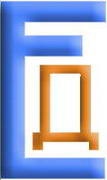 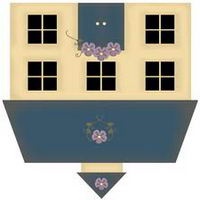 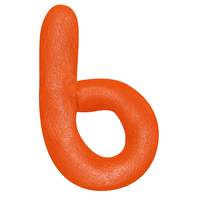 